                                                        Отказ от госпитализации В случае отказа пациента от госпитализации в приёмном покое нужно будет оформить отказ в госпитализации.Если вам необходимо создать случай АПЛ, то в ПРОМЕД это можно сделать на основании оформленного отказа, для этого необходимо сделать следущее: На рабочем месте АРМ врача приемного отделения нажмите кнопку Отказ в госпитализации и выберите причину отказа. 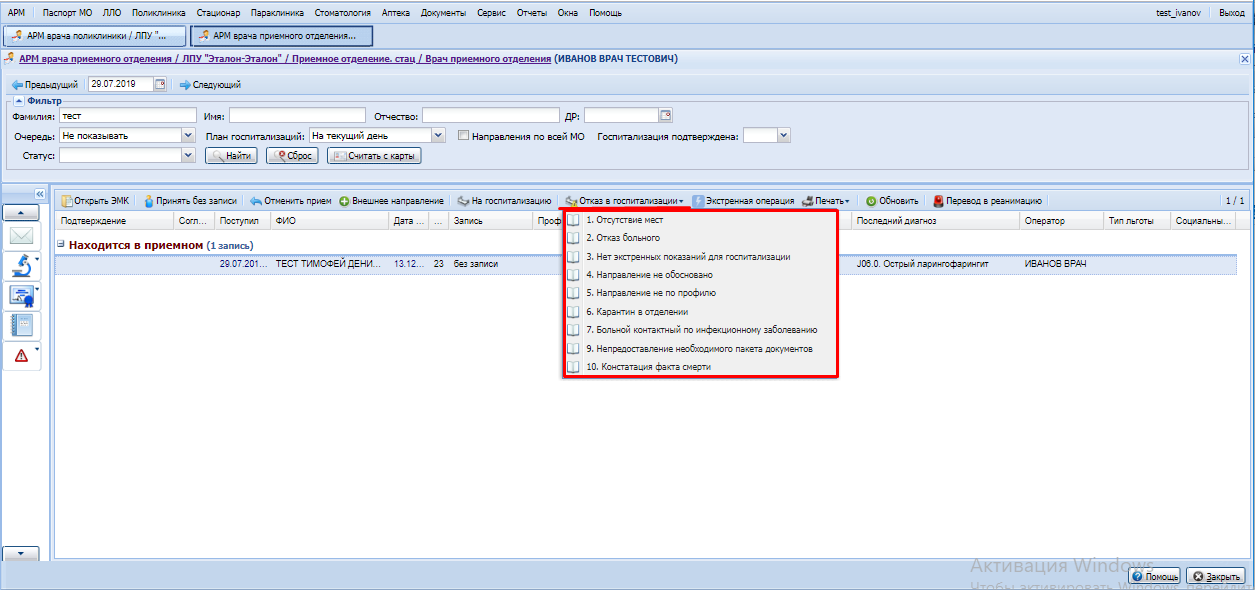 Заполните поля в форме Исход пребывания в приемном отделении: Добавление и нажмите Сохранить.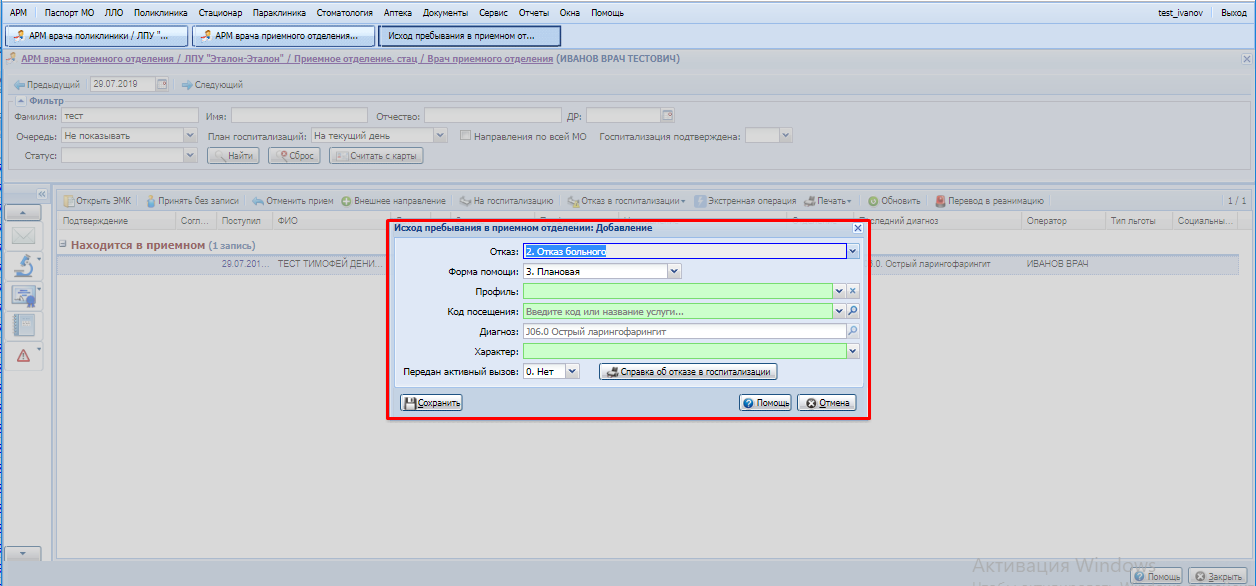  После нажатия на кнопку сохранить на печать выйдет справка об отказе в госпитализации в отдельной вкладке браузера.Нажмите на кнопку Добавить случай АПЛ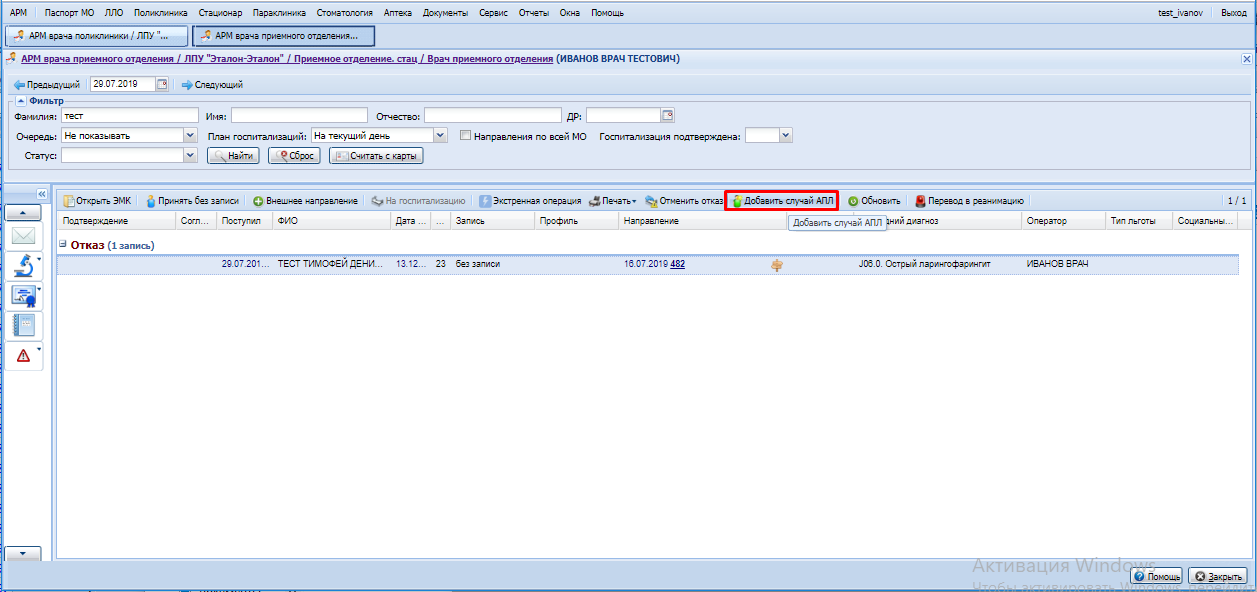 Откроется форма Талона амбулаторного пациента, на ней нажмите кнопку Добавить в блоке Посещения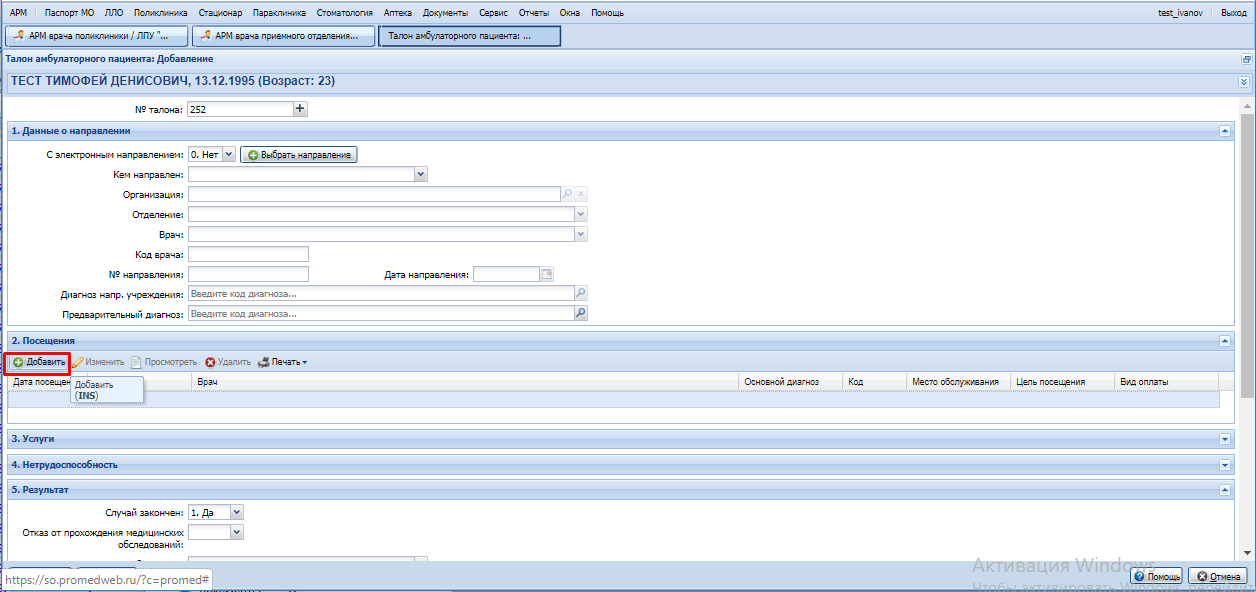 Откроется форма Посещение пациентом поликлиники: Добавление и в данной форме у вас появится возможность занести все данные согласно правилам занесения поликлиники.Рассмотрим занесения данных на примере случая с МЭС 664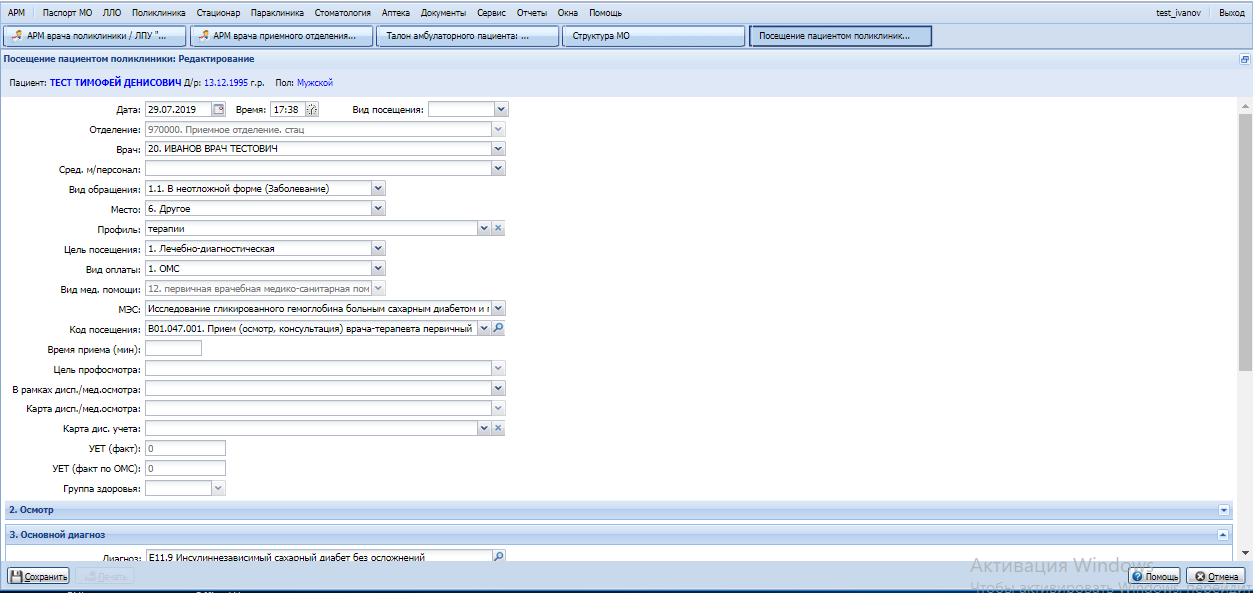 В связи с тем, что в промеде МЭСы фильтруются в зависисмости от добавленных услуг лучше сразу добавить услугу в блоке услуги, что бы корректно подтянулся МЭС в ПРОМЕДе.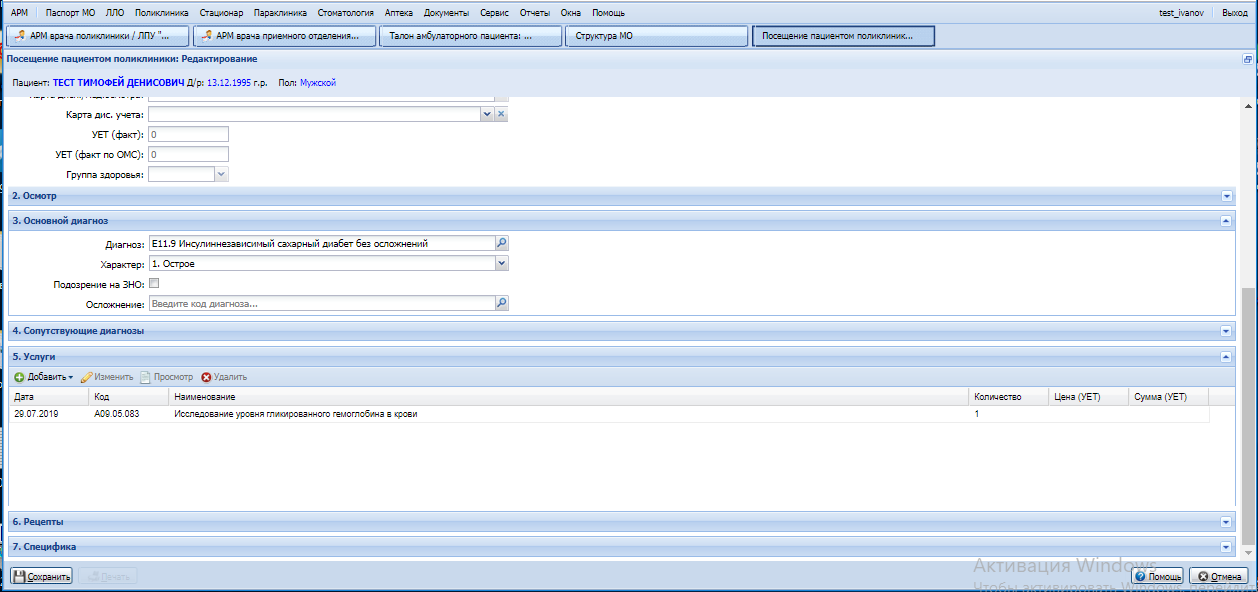 Добавляем услугу и нажимаем кнопку Сохранить. 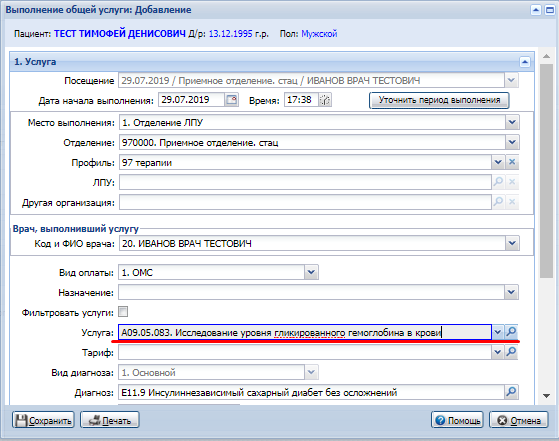 После внесите необходимую информацию о пациенте и нажмите кнопку Сохранить. 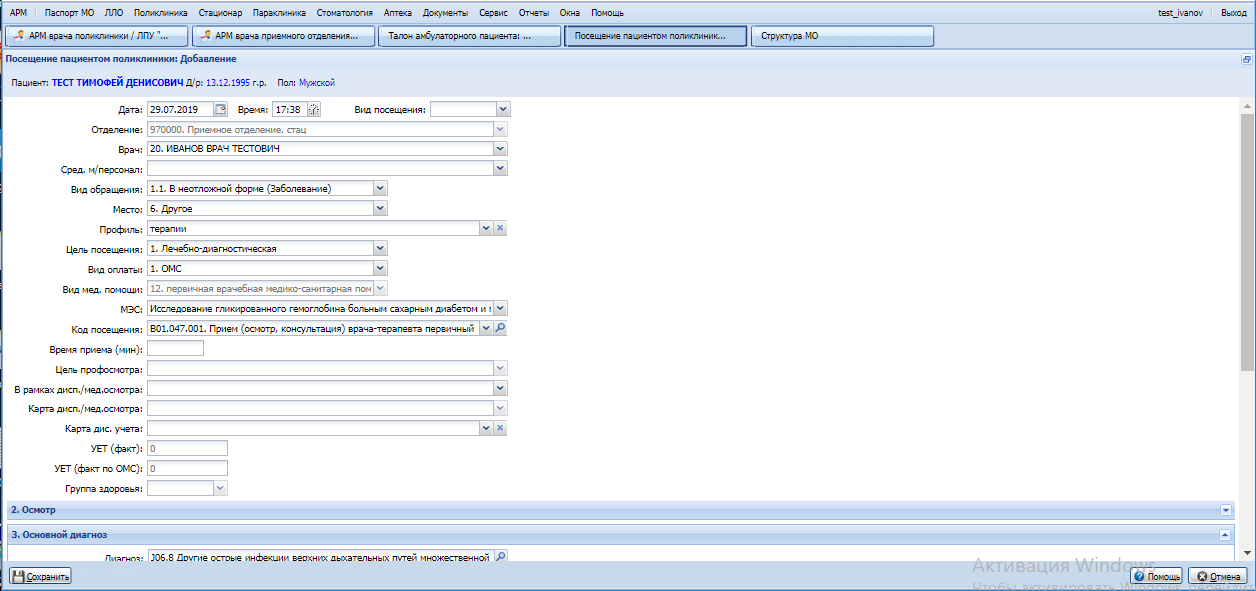 Получившийся случай поликлиники можно будет в дальнейшем открыть в ЭМК пациента.